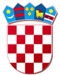 REPUBLIKA HRVATSKAVARAŽDINSKA ŽUPANIJAOSNOVNA ŠKOLA VELIKI BUKOVECŠKOLSKI ODBOR KLASA: 003-06/20-01/1URBROJ: 2186-140-07-20-35Veliki Bukovec, 1. prosinca 2020.svim članovima ŠOP O Z I V     46. sjednica Školskog odbora održat će se u četvrtak, 3.12.2020. godine s početkom u 17:30 sati putem aplikacije ZoomDNEVNI RED:Verifikacija Zapisnika s prethodne sjedniceSuglasnost ŠO ravnateljici za zasnivanje radnog odnosa po natječaju za učitelja/icu informatike na neodređeno nepuno radno vrijeme (28 sati tjedno)Ostalo                                                                                     Predsjednica Školskog odbora:                                                                                                        Verica Šehić